Памятка для ученика Дорогой ученик!С 1 сентября 2022 года каждая учебная неделя в школе начинается с поднятия флага России и исполнением гимна России, а заканчивается спуском флага России.Во время отдельных мероприятий выдающиеся ученики и работники будут также удостоены чести лично вносить (поднимать) и выносить (спускать) флаг России.Пожалуйста, ознакомься с кратким описанием государственных символов и правилами их применения. В конце памятки ты найдешь ссылки на интересные интернет-ресурсы о государственных символах.Государственные символы РоссииОфициальные государственные символы России являются важнейшими атрибутами суверенитета государства. Уважение к государственным символам, владение основами их правильного использования служат показателями как общей, так и политической культуры в обществе. В государственных символах отражены многовековая история Отечества, связь настоящего с прошлым и ориентиры на будущее.Официальные отличительные символы государства: Государственный флаг, Государственный герб и Государственный гимн.Флаг РоссииГосударственный флаг Российской Федерации представляет собой прямоугольное полотнище из трех равновеликих горизонтальных полос: верхней – белого, средней – синего и нижней – красного цвета. Отношение ширины флага к его длине 2:3.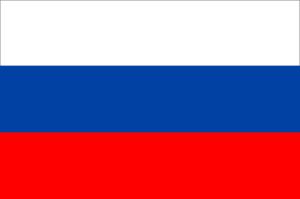 Поднятый (вывешенный, установленный) флаг указывает на особенно важное событие, официальную церемонию, крупное торжество, происходящее в том месте, где временно установили флаг.Не допускается:надругательство над Государственным флагом;использование искаженного флага, т.е. флага, изготовленного с нарушением установленного описания – несоблюдение соотношения сторон, порядка расположения полос, ширины полос, помещение на флаге каких-либо изображений и надписей и т.п.;нарушение правил размещения Государственного флага в комплексе с другими флагами.Герб РоссииГосударственный герб Российской Федерации представляет собой четырехугольный, с закругленными нижними углами, заостренный в оконечности красный геральдический щит с золотым двуглавым орлом, поднявшим вверх распущенные крылья. Орел увенчан двумя малыми коронами и над ними одной большой короной, соединенными лентой. В правой лапе орла – скипетр, в левой – держава. На груди орла, в красном щите, – серебряный всадник в синем плаще на серебряном коне, поражающий серебряным копьем черного опрокинутого навзничь и попранного конем дракона.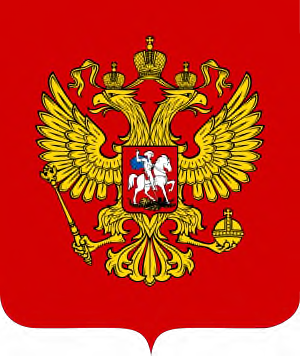 Не допускается:надругательство над Государственным гербом;использование искаженного герба, т.е. герба изготовленного с нарушением установленного описания;нарушение правил размещения Государственного герба в комплексе с другими гербами.Гимн РоссииГосударственный гимн Российской Федерации представляет собой музыкально-поэтическое произведение. Гимн может исполняться в оркестровом, хоровом, оркестрово-хоровом либо ином вокальном и инструментальном варианте. При этом могут использоваться средства звуко- и видеозаписи, а также средства теле- и радиотрансляции.Государственный гимн Российской Федерации должен исполняться в точном соответствии с утвержденными музыкальной редакцией и текстом.При официальном исполнении гимна следует соблюдать тишину и сократить перемещение по минимума. Выслушивают его стоя, мужчины — без головных уборов.Когда исполнение Гимна сопровождается поднятием Флага присутствующие поворачиваются лицом к поднимаемому Флагу.При исполнении Гимна со словами исполняется весь Гимн целиком (три куплета с повторением припева после каждого куплета). В исключительных случаях возможно исполнение гимна со словами в составе только первого куплета и припева.При исполнении Гимна без слов исполняются вступление, куплет и припев.    Троекратное    исполнение    куплетов     и припевов при исполнении Гимна без слов не применяется.Россия — священная наша держава, Россия — любимая наша страна.Могучая воля, великая слава — Твоё достоянье на все времена!Славься, Отечество наше свободное, Братских народов союз вековой, Предками данная мудрость народная! Славься, страна! Мы гордимся тобой! От южных морей до полярного края Раскинулись наши леса и поля.Одна ты на свете! Одна ты такая — Хранимая Богом родная земля!Славься, Отечество наше свободное, Братских народов союз вековой, Предками данная мудрость народная! Славься, страна! Мы гордимся тобой! Широкий простор для мечты и для жизни Грядущие нам открывают года.Нам силу даёт наша верность Отчизне. Так было, так есть и так будет всегда! Славься, Отечество наше свободное, Братских народов союз вековой, Предками данная мудрость народная! Славься, страна! Мы гордимся тобой!Список интернет-ресурсов о государственных символах:1.История    Гимна     России     https://youtu.be/j85bZZQCHT8 2.История    гимнов     России     и     СССР     https://clck.ru/esxTC 3.Сайт	Гербы	https://gerbu.ru/stran/rossiya/ 4.История государственных символов России и мира https://geraldika.ru/5.Государственные символы России: история и реальность http://project.rsl.ru/index.php?f=42